真理浸信教会长执就职誓言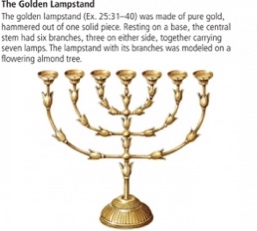 2023年5月21日 我确认耶稣基督是我个人生命的主及救主。我相信新旧约圣经是神的默示，无误无谬，是我们信仰实践最高、最终、绝对可靠的依据，也是教会中各样事工设计、制定和开展的依据。我认同本教会的信仰宣告,包括认同姐妹在教会担任教导、证道、长老、执事、牧者的职分。我愿意承诺：要靠着神的帮助，忠心于真理浸信教会，固定出席真理浸信教会的礼拜、祷告会、按照我作为长老/执事的责任全力支持教会的事工，并因出于敬畏基督，与弟兄姐妹彼此顺服。我愿意承诺：无论遭受怎样的逼迫与反对，我要靠着神的帮助，持守福音的真理、教会的圣洁与合一。 我愿意承诺：靠着神的帮助，无论私下或公开，努力活出一个与救恩相称的生命，在敬虔上作会众的榜样。 我愿意靠着神的帮助，忠心、勤勉地执行长老/执事的职分，在教会所委派的岗位上，倚靠圣灵照管教会的事工与资源，让真理浸信会并基督的国度得到益处。                 Elders’ and Deacons’ Installation Vow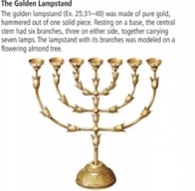 21 May 2023  1. 	I reaffirm that Jesus Christ is my personal Lord and Saviour 2. 	I believe the Bible, both the Old Testament and New Testament, is the Word of God, totally trustworthy, fully inspired by the Holy Spirit, the supreme, final, and the only infallible rule of faith and practice, by which the church should abide in the devising and the execution of all ministries.3. 	I agree with the faith stance of Truth Baptist Church, including women’s roles as teacher, preacher, elder and deacon, and pastor of the church.4. 	I promise, by the grace of God, to be faithful to Truth Baptist Church, consistent in my attendance in worship services and prayer meetings, and dutiful in my support of the total program of this church, and together with the members of this congregation, submit to one another out of reverence for Christ.5. 	I promise, by the grace of God, to be zealous and faithful in promoting the truths of the Gospel and the purity and peace of the Church, whatever persecution or opposition may arise to me on that account.6. 	I will endeavour, by the grace of God, whether private or public, to adorn the profession of the Gospel in my manner of life, and to walk with exemplary piety before this congregation.7. 	I am willing to be faithful and diligent in the exercise of all my duties as elders to oversee resources of this church and the ministry to which I am being appointed, relying upon the Spirit of God, in such a way that Truth Baptist Church, and the entire Kingdom of Jesus Christ will be blessed.